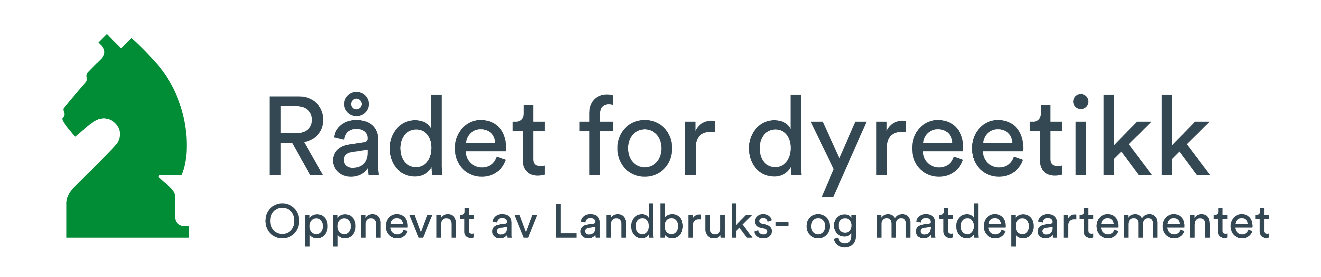 Referat fra møte i Rådet for dyreetikkSted og dato: Veterinærinstituttet i Oslo, mandag 12. februar 2018 kl. 10.00-15.00.Tilstede:Inger Lise Andersen (via Skype)Grete BæverfjordEinar FrognerMarit BærøeMorten TønnessenThomas TorgersenGuri LarsenKristian Ellingsen-Dalskau (sekretær)Forfall:Bjørn RambergRandi MoeStine VhileAndreas FøllesdalNr.SakKonklusjonAnsvarlig for oppfølgning1Godkjenning av møteinnkallingen og sakslistenI referatet fra møtet 20. november sto det at RDE skulle ha en prinsipiell diskusjon hvorvidt våre etiske vurderinger skulle ta hensyn til næringen. Denne saken er ikke på agendaen, men vil bli satt opp som sak 24. maiILA forbereder problemstillinger knyttet til denne diskusjonenILA2Godkjenning av møtereferat fra 20. nov 2017Godkjent uten kommentarer3Sekretariatet informererÅrsrapport 2017Årsrapporten er ikke klar ennå, men sendes ut så fort den er ferdigstilt. Økonomi og drift 2018Selv om videre drift av RDE var utelatt fra statsbudsjettet, var det nevnt i Veterinærinstituttets tildelingsbrev. Driften vil derfor fortsette som normalt.Det er foreløpig ukjent hvor stort driftsbudsjettet for 2018 blir. Ettersom Mattilsynet har fått kutt i sine budsjetter, er det mulig at RDE også får kutt i sitt budsjett. Sekretær informerer medlemmene så fort opplysningene kommer fra Mattilsynet.Havbruk 2030ILA og GB orienterte om sin deltakelse på Havbruk 2030 i regi av Sjømat Norge. De var godt fornøyde med diskusjonene og temaene som ble tatt opp, men savnet mer konkrete/mer spissede velferdspunkter å jobbe videre med.Arrangørene var godt fornød med møtet, spesielt med RDEs deltakelse.Det finnes mange paralleller mellom dyrevelferdsutfordringer på landdyr og fisk. ILA har fått antatt et abstract til Havbruk 2018 18.-20. april og vil delta på konferansen. KEKEILA4Mulig uttalelse om oppdrettsfiskDet var ønske om å fortsette å jobbe mot en uttalelse på oppdrettsfisk.Vinkling er ikke helt på plass ennå, men uttalelsen kan inneholde grunner til dødelighet og mulighet for og viktigheten av å få dekket naturlige behov i oppdrett Kanskje kan dødelighet og atferdsbehov kobles sammen Et annet viktig tema er velferdsutfordringer og  -muligheter i lukkede anlegg. Her vil driften være mer intensiv for å være økonomisk lønnsom med større grupper og høyere tetthet (anbefaling tre ganger så høy tetthet som i åpen merd). Tetthet og gruppestørrelse (sammen og hver for seg) ikke relevant i merd,  men relevant i lukkede anlegg. For å skaffe opplysninger om grunner til dødelighetKE kontakter Britt Tørud (Veterinærinst)GB kontakter Roy Robertsen (Nofima)TT kontakter FiskeridirektoratetMattilsynets rapport fra 2014: https://www.mattilsynet.no/fisk_og_akvakultur/fiskevelferd/tap_av_laksefisk_i_sjo_rapport.15430/binary/Tap%20av%20laksefisk%20i%20sj%C3%B8%20rapportMålet er å ha et utkast klart for diskusjon til møtet 24. mai. Alle sender relevant informasjon til ILA som er ansvarlig for sammenskrivingen.KEGBTTAlleILA5Mulig uttalelse om merking av rovpattedyrMT orienterte ihht sitt utsendte dokument hvor han peker på at merking av rovpattedyr (ulv, bjørn, jerv, gaupe) kan ha konsekvenser for 1) rovdyras helse og opplevelser, 2) rovdyras forhold til mennesker,  3) menneskets forhold til rovdyra og 4) rovdyras rett til "privatliv".MTs dokument ble diskutert. Det var uenighet rundt rovdyras rett til privatliv, men enighet om at ville dyr ikke skal være under kontinuerlig overvåkningDet ble besluttet å jobbe videre med en etisk vurdering rundt merking av ville dyr, ikke bare rovpattedyr.KE kontakter viltgruppa på Veterinærinstituttet i et forsøk på å få oversikt over merkede dyr. Er trenden økende? Hvilket omfang snakker vi om?KE kontakter forsøksdyrforvaltningen for å høre hvordan søknader om merking forvaltes i dag. Hva er godkjent grunn for å merke dyr? Hva med livslang merking eller implantater om legges i buk el?Målet er å ha et utkast klart for diskusjon til møtet 24. mai. Alle som har relevant informasjon sender dette til MT+ILA som er ansvarlig for sammenskrivingen.KEKEAlleMT + ILA6Ny uttalelse om embryo-overføring på storfe RDE er positive til å lage en ny uttalelse om embryooverføring på storfe med utgangspunkt i uttalelsen fra 1998 og de oppdaterte poengene fra EF.KE + ILA sender ut informasjon til medlemmene om hvordan metoden utføres i dag slik at de kan ta stilling til metoden.Målet er å ha et utkast klart for diskusjon til møtet 24. mai. KE er ansvarlig for sammenskrivingen.KE + ILAKE7Ekskursjonen til SveitsFastholder datoen 26.-29. september Mulige temaer for uttalelser kan være merking av produkter, ulike driftsformer, sporing gjennom produksjonskjeden, dyrevelferdslovgivning – rammer, hvordan blir den brukt?Det ble fremmet ønske om å besøke både husdyrproduksjoner – f.eks. geit/gris og institusjoner involvert i regulering/forvaltning/lovverk.ILA + KE undersøker alternativer for besøk og jobbere videre med å utarbeide tema for uttalelsenMTKE8EventueltValpefabrikker og artikkel om plass og miljøILA sender disse til ytring.no og holder RDE oppdatert om utviklingen.HundelovenGL orienterte om hundeloven ihht til sin tekst som trekker paralleller mellom denne loven og diskrimineringsloven.Det var uenighet om dette var en god sammenlikning og hvorvidt hundeloven faktisk er nødvendig for å beskytte mennesker mot hunder.GL ønsker å erstatte særloven med en forskrift til dyrevelferdsloven og endre 4-5 paragrafer, spesielt knyttet til at alle kan avlive hunder dersom de mener det er nødvendig. Et forslag om forskrift kan også inneholde et forslag til kompetansekrav hos hundeeiere og ID-merking av dyr.Saken vil bli tatt opp igjen på neste møte når alle har lest GLs tekst.ILA